Artyomov VadimExperience:Documents and further information:All documents are ready for position of 3rd Officer and OSPosition applied for: 3rd OfficerDate of birth: 11.11.1990 (age: 27)Citizenship: UkraineResidence permit in Ukraine: NoCountry of residence: UkraineCity of residence: IzmailPermanent address: vil. Broska, Stepova str, 11Contact Tel. No: +38 (093) 764-67-33 / +38 (096) 368-43-89E-Mail: vadim-artyomov@rambler.ruU.S. visa: NoE.U. visa: NoUkrainian biometric international passport: Not specifiedDate available from: 29.11.2013English knowledge: GoodMinimum salary: 1200 $ per month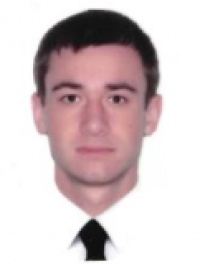 PositionFrom / ToVessel nameVessel typeDWTMEBHPFlagShipownerCrewingOrdinary Seaman20.12.2012-22.06.2013ElquiContainer Ship22878Sulzer1358Marshall IslandOskar WehrStaff CentreDeck Cadet27.01.2012-23.08.2012Wehr ElbeContainer Ship33750MAN BW2020Marshall IslandOskar WehrStaff CentreDeck Cadet10.08.2009-19.01.2010HS BerliozContainer Ship34985MAN BW3313LiberiaHansa ShippingLais